Grupa „Motylki” 4-7 – latkiKrąg tematyczny: Witaj, Wiosno!Temat dnia: Odkrywamy tajemnice przyrodyData: 03.04.2020Poniżej przesyłamy propozycje zabaw i ćwiczeń dla dzieci w domu:„H” jak helikopter – poznanie litery „h” – tak jak przy poprzedniej literce dzieci mogą wyszukiwać litery „H” i „h” w starych gazetach i zaznaczać je markerem (później mogą je przeliczać); wspólnie z Państwem mogą szukać przedmiotów zaczynających się na głoskę h (starsze dzieci mogą szukać wyrazów które mają ją w środku lub na końcu); mogą układać kształt liter z makaronu, guzików, włóczki, wyklejać plasteliną lub rysować w kaszy mannie wysypanej na tacce.Film instruktażowy pokazujący poprawną pisownię litery „h”https://www.youtube.com/watch?v=mMXIF0a6QME Alfabet dla dzieci po polsku – litera „h”https://www.youtube.com/watch?v=1_3R9SYCpEMWierszyk:„Hipopotam Horacykupił harfę, by czasemPrzy obiadach rodzinnychgrywać państwowe hymny”Ptasi tropiciele – zabawy badawcze i dydaktyczne. Na podłodze można przykleić papierowe tropy ptaków lub strzałki. Zadaniem dzieci jest odszukanie ukrytego gniazda, a w nim jajka. Po odnalezieniu gniazda dziecko ogląda jajko, potrząsa nim, rozbija na talerzyk. Poznaje jego budowę: białko, żółtko, skorupka. Jeśli jest możliwość to można pokazać dziecku jajka pochodzące od różnych ptaków: kury, przepiórki, gęsi. Dzieci zwracają uwagę na różnice: wielkość, kolor, waga oraz podobieństwa: wszystkie jajka są tak samo zbudowane. Zabawa badawcza: dziecko umieszcza jajko w szklance z wodą, obserwuje pęcherzyki powietrza na skorupce jajka i dochodzi do wniosku, że przez skorupkę do zarodka dostaje się powietrze.Burza mózgów – swobodne wypowiedzi dziecka, szukanie odpowiedzi na pytania: – Czy ze wszystkich jajek wykluje się pisklę? (z tych, w których jest zarodek) – Jakie warunki musi mieć jajko, żeby wykluło się pisklę? (ciepło) – Czym żywi się zarodek w jajku? (w jajku są zapasy pokarmu – żółtko) – Do czego służy białko? (chroni zarodek przed wstrząsami) – Czy zarodek w jajku oddycha? – Co się dzieje z ptakami, gdy wyklują się z jajek? – swobodne wypowiedzi dziecka. Przykładowe odpowiedzi: rosną, uczą się latać, dorastają, zakładają swoje rodziny i gniazda, wysiadują pisklęta, opiekują się potomstwem. Diagram literowy – wyszukiwanie i wykreślenie nazw pięciu ptaków (diagram znajduje się na końcu)Zadaniem dziecka jest odnaleźć ukryte nazwy ptaków:- KUKUŁKA- SŁOWIK- WILGA- BOCIAN- SKOWRONEKPROPOZYCJE NA ZABAWY BADAWCZE Z WYKORZYSTANIEM JAJKA:Skaczące jajko:Surowe jajko kurze umieszczamy w słoiku i zalewamy octem na minimum 24 godzin. Po tym czasie skorupka jest rozpuszczona, zmywamy ją wodą z kranu, a jajko zostaje tylko w błonce. Widać nawet żółtko! Jajko jest miękkie i odbija się jak piłeczka. Uwaga: nie rzucać mocno i z dużej wysokości bo jednak pęknie!  Dlaczego? Ocet (kwas) działa na skorupkę jajka (zrobioną z wapnia) i powoduje jej mięknięcie.https://www.youtube.com/watch?v=rjeG_CQLLmgjajko unoszące się w wodzie:Dwie szklanki wypełniamy wodą do połowy. W jednym rozpuszczamy kilka łyżek soli. Wkładamy jajka do szklanek. Jajko w solance pływa, w wodzie opada na dno.  Dlaczego? Jajko jest cięższe od wody, ale lżejsze od solanki i dlatego w solance pływa. Sól zagęszcza wodę, która w efekcie wypiera jajko na powierzchnię. Im więcej soli w wodzie, tym większa jest wyporność.https://www.youtube.com/watch?v=bGI2X3hsgbgjajko w butelce:Gotujemy jajko na twardo, następnie obieramy je ze skorupki. Zakładamy okulary ochronne. Do butelki wrzucamy zapalone zapałki lub zapalony papier. Natychmiast zatykamy wylot butelki ugotowanym jajkiem.Dlaczego jajko wpadło do środka?Zapalona zapałka ogrzewa powietrze w butelce. Jajko położone u wylotu butelki działa niczym zawór – powietrze z zewnątrz nie dostaje się do środka butelki, przez co zapałka gaśnie. Zarówno temperatura, jak i ciśnienie na zewnątrz jest wyższe niż to w butelce. Różnica ciśnienia i temperatury jest na tyle duża, że jajko zostaje wepchnięte do środka. Po wpadnięciu jajka do środka ciśnienie w butelce i na zewnątrz wyrównują się.https://www.youtube.com/watch?v=sbkjSMm4bmYPraca plastyczna „Ptaki w gnieździe” - dzieci wycinają z kolorowego papieru lub gazet figury geometryczne – koła, kwadraty, prostokąty, trójkąty – z nich mają ułożyć na kartce drzewo i ptaszki, natomiast gniazdo może być wykonane z kawałków papieru lub suchej trawy.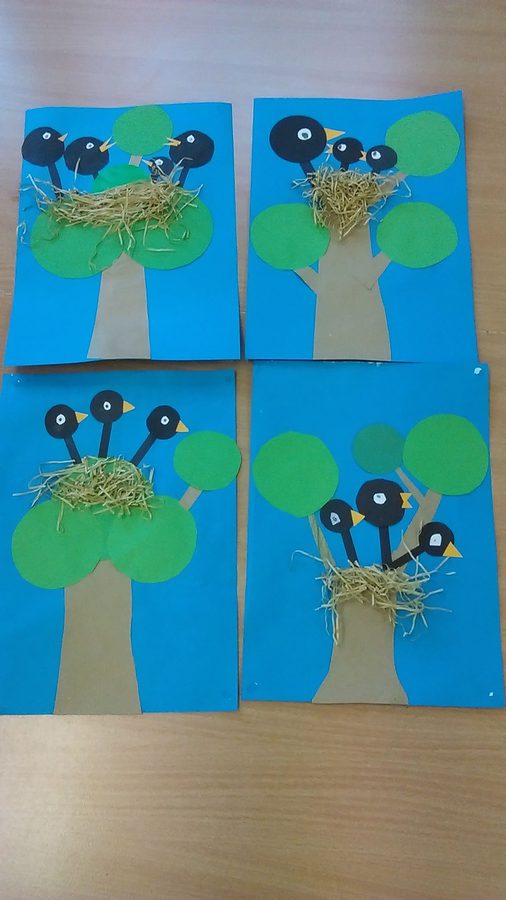 Poniżej również dodatkowe karty pracy: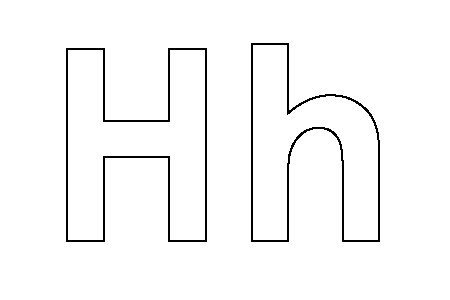 Wyrazy do wykreślenia:KUKUŁKASŁOWIKWILGABOCIANSKOWRONE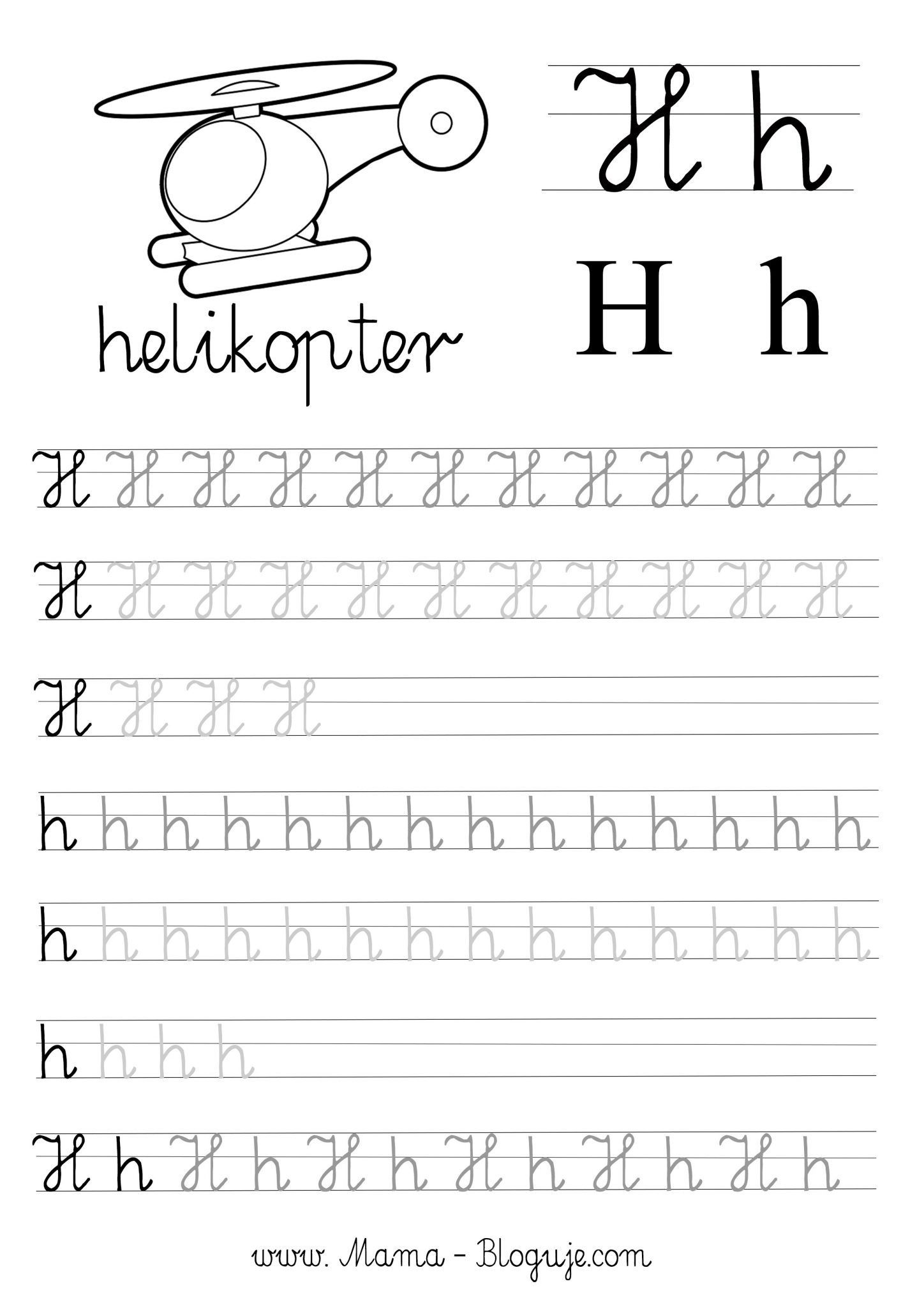 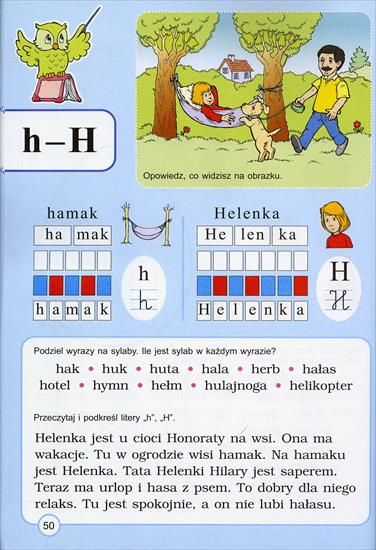 PXKUKUŁKAZLISŁOWIKDRTOIVABZHWILGAKPIASDFGJBOCIANRYOSKOWRONEKPXKUKUŁKAZLISŁOWIKDRTOIVABZHWILGAKPIASDFGJBOCIANRYOSKOWRONEK